26 октября в рамках профориентационной работы с обучающимися 10-11 классов состоялась встреча с представителями Академии ФСБ России. Целью встречи стала профориентационная работа с выпускниками. В  ходе мероприятия действующие сотрудники ФСБ рассказали об особенностях поступления в ВУЗы, специальностях, которые можно получить в рамках данного направления.Особенно интересными для слушателей оказались перечисленные преимущества обучения: комфортное проживание, достойная стипендия, работа по распределению по окончании ВУЗов, стабильная заработная плата, жилищные программы и поддержка государства.  Ребятам были продемонстрированы видеофильмы об истории структуры ФСБ,  её героической истории и интересных рабочих буднях.В завершение встречи обучающиеся задали ряд волнующих их вопросов об особенностях поступления, на которые получили интересные и полные ответы.После мероприятия ребята высказались о важности таких встреч для выбора будущими выпускниками верного жизненного пути. 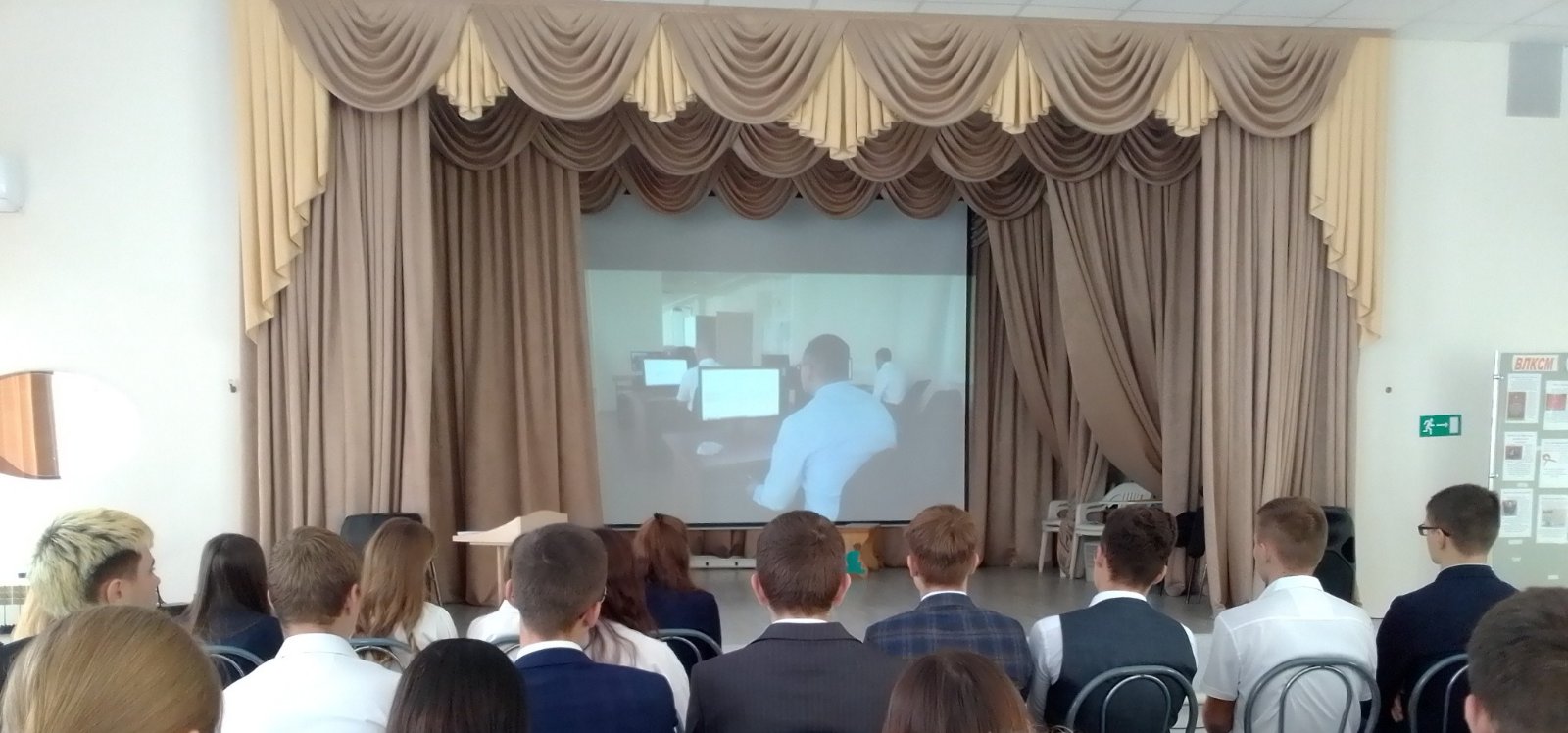 